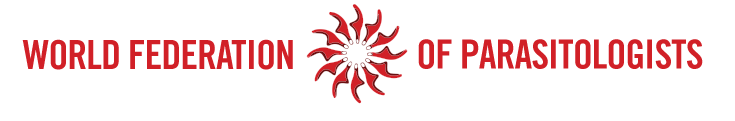 PLEASE RETURN COMPLETED FORM BY EMAIL TO:David PiedrafitaWFP Executive SecretaryE david.piedrafita@federation.edu.auScholarship award for Attendance at ICOPA2022 Scholarship award for Attendance at ICOPA2022 APPLICATION FOR ASSISTANCE APPLICATION FOR ASSISTANCE Name, Title and Position of ApplicantContact DetailsInstitution nameAddressTelephoneEmailPurpose of ApplicationRelevance and benefits to Applicant career [max of 3000 characters]ESTIMATED BUDGET ESTIMATED BUDGET Travel type and costsAccommodation costsRegistration costsTotal costsDescribe other sources of funding applied for/securedAmount applied for/secured (all sources)TOTAL amount applied for from WFP Award Scheme (US$)SignatureDate